Publicado en España el 15/11/2019 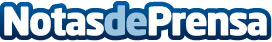 ‘Todo a Coste’, la nueva tienda online que ofrece electrodomésticos y teléfonos a precio de coste La nueva tienda online, que se lanzó el 12 de noviembre, ofrece productos tipo electrodomésticos o del sector de la telefonía a precio de coste, siendo éstos de los más baratos en el mercadoDatos de contacto:Pau GallegoResponsable de Comunicación de Todo A Coste973604143Nota de prensa publicada en: https://www.notasdeprensa.es/todo-a-coste-la-nueva-tienda-online-que-ofrece Categorias: Nacional Imágen y sonido Telecomunicaciones Consumo Dispositivos móviles Electrodomésticos Innovación Tecnológica http://www.notasdeprensa.es